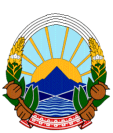 	        РЕПУБЛИКА МАКЕДОНИЈА         ОПШТИНА КИСЕЛА ВОДА                      СКОПЈЕ                                                                                                                                                                   Примено ......................................................2018 година                                                                                         Јавна детска градинка.......................................................                                                                                          Архивски број ..................................................................				                  БАРАЊЕ         Од_________________________________________, EМБГ ________________________________________           ( име и презиме на воспитувач / неговател)                                          ( воспитувач / неговател )Согласно објавениот јавен оглас за доделување на награди  за најдобри воспитувачи и негователи од јавните детски градинки од Општина Кисела Вода ги доставуваме следните документи:                     Примил                                                                                                              Воспитувач / неговател     -----------------------------------------                                                                                      ------------------------------------------	        РЕПУБЛИКА МАКЕДОНИЈА         ОПШТИНА КИСЕЛА ВОДА                      СКОПЈЕ                                                                                   Јас _________________________________________ воспитувач / неговател  во ____________________________________ како субјект на лични податоци давам СОГЛАСНОСТ за обработка на личните податоци потребни при пријавување на јавниот оглас за доделување на награда за најдобри воспитувачи и негователи од јавните детски градинки од Општина Кисела Вода.                                                                                                               Изјавил 								                 ________________                                                                                               (Име и презиме)      ________________                                                                                                                             (потпис)                                                                                                       ________________                                                                                                                  (датум) 1.Потврда за вработен во воспитно – образовна установа   ДА                  НЕ2.Сертификати за учество во реализација на проекти и семинари   ДА                  НЕ3.Изјави од родители   ДА                  НЕ4.Мислење од Стручен  совет  ДА                  НЕ5.Трансакциона сметка на воспитувач /неговател  ДА                  НЕ6.Копија од лична карта на воспитувач / неговател  ДА                  НЕ7.Изјава за користење на лични податоци потпишана со цело име и презиме   ДА                  НЕ